FORM NO: 4.3. DOCTORAL PROFICIENCY EXAM MINUTES FORMSuccess grade is at least 73 (BB) and above. The grades received by the student from the jury members are taken into account separately!!!                                                                                                        T.C.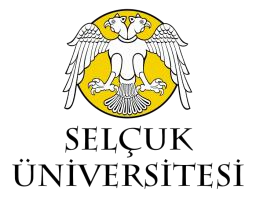 SELÇUK UNIVERSITYDIRECTORATE OF HEALTH SCIENCES INSTITUTESTUDENT INFORMATIONSTUDENT INFORMATIONSTUDENT INFORMATIONSTUDENT INFORMATIONName SurnameDepartmentStudent NoAdvisorExam DateJURY EVALUATION OF THE WRITTEN EXAMJURY EVALUATION OF THE WRITTEN EXAMJURY EVALUATION OF THE WRITTEN EXAMJURY EVALUATION OF THE WRITTEN EXAMNumber of Written Exam Entries      1.         2.         Number of Written Exam Entries      1.         2.         Number of Written Exam Entries      1.         2.         Number of Written Exam Entries      1.         2.         Jury Title- Name, Surname  SignatureStudent's GradeStudent's GradeStudent's GradeEvaluationResultJury Title- Name, Surname  SignatureIn FigureIn FigureIn WritingEvaluationResultAdvisor SUCCEEDED FAILED SUCCEEDED FAILED  UNANIMITY  MAJORTIYMember SUCCEEDED FAILED SUCCEEDED FAILED  UNANIMITY  MAJORTIYMember SUCCEEDED FAILED SUCCEEDED FAILED  UNANIMITY  MAJORTIYMember SUCCEEDED FAILED SUCCEEDED FAILED  UNANIMITY  MAJORTIYMember SUCCEEDED FAILED SUCCEEDED FAILED  UNANIMITY  MAJORTIYORAL EXAM JURY EVALUATIONORAL EXAM JURY EVALUATIONORAL EXAM JURY EVALUATIONORAL EXAM JURY EVALUATIONNumber of Oral Exam Entries      1.         2.         Number of Oral Exam Entries      1.         2.         Number of Oral Exam Entries      1.         2.         Number of Oral Exam Entries      1.         2.         Jury Title- Name, Surname    SignatureStudent's GradeStudent's GradeStudent's GradeEvaluationResultJury Title- Name, Surname    SignatureIn FigureIn FigureIn WritingEvaluationResultAdvisor SUCCEEDED FAILED SUCCEEDED FAILED  UNANIMITY  MAJORITYMember SUCCEEDED FAILED SUCCEEDED FAILED  UNANIMITY  MAJORITYMember SUCCEEDED FAILED SUCCEEDED FAILED  UNANIMITY  MAJORITYMember SUCCEEDED FAILED SUCCEEDED FAILED  UNANIMITY  MAJORITYMember SUCCEEDED FAILED SUCCEEDED FAILED  UNANIMITY  MAJORITYQUALIFICATION EXAM RESULTQUALIFICATION EXAM RESULTQUALIFICATION EXAM RESULTQUALIFICATION EXAM RESULTWRITTEN EXAM GRADEWRITTEN EXAM GRADEORAL EXAMORAL EXAMIn Figure : In Writing : SUCCEEDED   FAILED  Our jury convened on ......................... and conducted the Qualifying Examination of the above-mentioned PhD student, and made the following decision as a result of the evaluation of the written and oral stages.Our jury convened on ......................... and conducted the Qualifying Examination of the above-mentioned PhD student, and made the following decision as a result of the evaluation of the written and oral stages.Our jury convened on ......................... and conducted the Qualifying Examination of the above-mentioned PhD student, and made the following decision as a result of the evaluation of the written and oral stages.Our jury convened on ......................... and conducted the Qualifying Examination of the above-mentioned PhD student, and made the following decision as a result of the evaluation of the written and oral stages.                              SUCCEEDED                  FAILED  (Will take the exam again next semester)                              SUCCEEDED                  FAILED  (Will take the exam again next semester)                              SUCCEEDED                  FAILED  (Will take the exam again next semester)                              SUCCEEDED                  FAILED  (Will take the exam again next semester)EXPLANATIONWritten exam questions and answer sheets are submitted to the Head of the Department and then hand-delivered to the Directorate of Institute with a cover letter.Each page of the Written Examination question and answer sheets must be initialed by the relevant Jury Members.The doctoral qualifying exam consists of two stages, first written and then oral. In the written and oral exam stages, each jury member evaluates the student's success grade out of 100 points according to the questions asked in the exam. The success grade is at least 73 (BB) and above. The grades received by the student from the Jury Members are taken into account separately and the Jury decides by absolute majority whether the student has SUCCESS or FAIL in the exam. In the written exam, the student who is found SUCCESSFUL by the absolute majority of the Jury Members is taken to the oral exam. The student who is SUCCESSFUL in the oral exam with the absolute majority of the jury members is considered SUCCESSFUL in the qualifying exam. The student's exam result minutes are submitted to the Directorate of the Institute WITHIN THREE BUSINESS DAYS following the qualifying exam by the chairmanship of the EAB / main art branch.